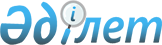 "Болашақ" халықаралық стипендиясын іске асыру бойынша кейбір шаралар туралы" Қазақстан Республикасы Білім және ғылым министрінің міндетін атқарушының 2015 жылғы 22 мамырдағы № 318 бұйрығына өзгерістер енгізу туралыҚазақстан Республикасы Білім және ғылым министрінің 2018 жылғы 8 ақпандағы № 44 бұйрығы. Қазақстан Республикасының Әділет министрлігінде 2018 жылғы 26 ақпанда № 16424 болып тіркелді
      БҰЙЫРАМЫН: 
      1. "Болашақ" халықаралық стипендиясын іске асыру бойынша кейбір шаралар туралы" Қазақстан Республикасы Білім және ғылым министрінің міндетін атқарушының 2015 жылғы 22 мамырдағы № 318 бұйрығына (Қазақстан Республикасының нормативтік құқықтық актілерді мемлекеттік тіркеу тізілімінде № 11258 болып тіркелген, "Әділет" ақпараттық-құқықтық жүйесінде 2015 жылғы 10 маусымда жарияланған) мынадай өзгерістер енгізілсін:
      көрсетілген бұйрықпен бекітілген "Болашақ" халықаралық стипендиясы тағайындалуына үміткерлер үшін мемлекеттік және шет тілдерін білуінің, сондай-ақ пәндік емтихандардың қажетті ең төменгі деңгейі осы бұйрыққа 1-қосымшаға сәйкес жаңа редакцияда жазылсын;
      көрсетілген бұйрықпен бекітілген шетелдегі тілдік курстар ұзақтығының кестесі, сондай-ақ Қазақстан Республикасының аумағында ағылшын тілі курстары ұзақтығының кестесі осы бұйрыққа 2-қосымшаға сәйкес жаңа редакцияда жазылсын.
      2. Қазақстан Республикасы Білім және ғылым министрлігінің Заң қызметі және халықаралық ынтымақтастық департаменті (Н.А. Байжанов) Қазақстан Республикасының заңнамасында белгіленген тәртіппен:
      1) осы бұйрықтың Қазақстан Республикасының Әділет министрлігінде мемлекеттік тіркелуін;
      2) осы бұйрық мемлекеттік тіркелуден өткеннен кейін күнтізбелік он күн ішінде осы бұйрықтың қазақ және орыс тілдеріндегі қағаз және электронды түрдегі көшірмелерін ресми жариялау және Қазақстан Республикасы нормативтiк құқықтық актiлерiнiң эталондық бақылау банкiне енгізу үшін Қазақстан Республикасы Әділет министрлігінің "Республикалық құқықтық ақпарат орталығы" шаруашылық жүргізу құқығындағы республикалық мемлекеттік кәсіпорнына жолдауды;
      3) осы бұйрық мемлекеттік тіркелуден өткеннен кейін күнтізбелік он күн ішінде осы бұйрықтың көшірмесін ресми жариялау үшін мерзімді баспа басылымдарына жолдауды;
      4) осы бұйрық ресми жарияланғаннан кейін Қазақстан Республикасының Білім және ғылым министрлігінің интернет-ресурсында орналастыруды қамтамасыз етсін.
      3. Осы бұйрықтың орындалуын бақылау Қазақстан Республикасының Білім және ғылым вице-министрі Б.А. Асыловаға жүктелсін.
      4. Осы бұйрық алғашқы ресми жарияланған күнінен бастап қолданысқа енгізіледі. "Болашақ" халықаралық стипендиясы тағайындалуына үміткерлер үшін мемлекеттік және шет тілдерін білуінің, сондай-ақ пәндік емтихандардың қажетті ең төменгі деңгейі "Болашақ" халықаралық стипендиясы тағайындалуына үміткерлер үшін мемлекеттік тілді білуінің қажетті ең төменгі деңгейі
      Ескерту: мемлекеттік тіл бойынша емтиханды (КАЗТЕСТ) А2 және одан жоғары деңгеймен тапсырғаны туралы Қазақстан Республикасы Білім және ғылым министрлігінің "Ұлттық тестілеу орталығы" РМК берген ресми сертификатты ұсынған тұлғалар мемлекеттік тілді білу деңгейін анықтау бойынша тестілеуден босатылады. "Болашақ" халықаралық стипендиясы тағайындалуына үміткерлер үшін шет тілін білуінің қажетті ең төменгі деңгейі
      Ескерту:
      Шет тіл бойынша емтиханды ресми сертификатты ұсынған тұлғалар шет тілді білу деңгейін анықтау бойынша тестілеуден босатылады. 
      * Техникалық бағыт – "Шетелде кадрлар даярлау жөнiндегi республикалық комиссия туралы" Қазақстан Республикасы Президентінің 2000 жылғы 12 қазандағы № 470 Жарғасына сәйкес Шетелде кадрлар даярлау жөніндегі республикалық комиссиясы жыл сайын бекітетін "Болашақ" халықаралық стипендиясын тағайындау үшін Басым мамандықтар тізбесінің (бұдан әрі - Тізбе) мына бөлімдеріндегі мамандықтар: Техникалық ғылымдар мен технологиялар; Жаратылыстану ғылымдары; Ауыл шаруашылығы ғылымдары.
      Гуманитарлық бағыт –Тізбесінің мына бөлімдеріндегі мамандықтар: Әлеуметтік ғылымдар, экономика және басқару; Гуманитарлық ғылымдар; Өнер
      Медициналық бағыт – Тізбесінің мына бөлімдеріндегі мамандықтар: Денсаулық сақтау және медициналық ғылымдар.
      **Бұл санаттың сертификаттары "Болашақ" халықаралық стипендиясына конкурс шеңберінде тестілеуден өту нәтижесінде алынған жағдайда қабылданады.
      ***Көрстетілген елдер үшін ағылшын тілі бойынша тілдік курстардан өту Ұлыбританиядағы тілдік мектептерде жүзеге асырылады.
      Бірінші сатылық деңгей – Қазақстан Республикасының аумағындағы тілдік курстарға жіберу үшін.
      Екінші сатылық деңгей – шетелдегі тілдік курстарға жіберу үшін.
      Үшінші сатылық деңгей – академиялық оқуға жіберу үшін.
      Қазақстан Республикасының аумағындағы мерзімі 3 (үш) айдан аспайтын тілдік курстар аяқталғаннан кейін шетелдегі тілдік курстарға жіберу үшін CEFR (Common European Framework of Reference for Languages) шет тілін меңгеру бойынша жалпы еуропалық біліктіліктер стандарттарына сәйкес ағылшын тілін B2 деңгейінде білу деңгейін анықтауға арналған бақылау тестін тапсыру мүмкін. 
      Емтихандардың атаулары бойынша ақпарат:
      IELTS (International English Language Testing System – Интернэйшэнал Инглиш Лэнгуич Тестинг Систэм) – ағылшын тілін білуді тестілеудің халықаралық жүйесі;
      TCF (Test de connaissance du français - Тест де конэсонс дью фронсэ) – француз тілін білу тесті;
      DELF (Diplome d'Etudes en Langue Francaise – Дипломэ тьюд он Лонг Фронcэз) – француз тілін білуі туралы диплом;
      DALF (Diplоme Approfondi de Langue Franсaise – Дипломэ Апрофонди ду Лонг Фронсез) – француз тілін терең білуі туралы диплом;
      HSK (Hanyu Shuiping Kaoshi - Ханьюй Шуйпин Каоши) – шетелдіктерді, қытай эмигранттарды және аз ұлттар өкілдерін қоса алғанда, қытай тілінде сөйлемейтін адамдардың қытай тілін білу деңгейін сертификаттауға арналған ҚХР мемлекеттік емтиханы;
      Nouryekushiken (НорҰкущикэн) - жапон тілін білу деңгейін анықтау емтиханы;
      TOPIK (Test of Proficiency in Korean – Тест оф Профишэнси ин Кориан) – корей тілін білу деңгейін анықтау емтиханы;
      GRE (Graduate Record Examination – Градьюэйт Рекорд Экзаминэйшн) – нақты мамандық бойынша негізгі білімін тестілеу;
      GMAT (General Management Admission Test – Дженерал Мэнэджмент Адмишэн Тест) – менеджмент саласындағы білім деңгейі мен біліктілігін анықтаудың электрондық тесті;
      DELE (Diplomas de Español como Lengua Extranjera – Дипломас дэ Эспаньол комо Лингуа Икстранхера) – шет тілі ретінде испан тілін білу сертификаты;
      CILS (Certificazione di Italiano come Lingua Straniera – Цертификационе ди Итальяно комэ Лингуа Страниера) – шет тілі ретінде итальян тілін білу деңгейін растаушы сертификат;
      CELI (Certificatos di Conoscenza della Lingua Italiana – Цертификатос ди Коношэнза делльа Лингуа Итальяна) – шет тілі ретінде итальян тілін білу сертификаты;
      Norskprøve, Bergentest (Нуржкпрэва, Баргентест) – шет тілі ретінде норвег тілін білу сертификаты;
      PTIT (Profile Tourist and Informal Language Proficiency – Профайл Турист энд Информал Лэнгуич Профишэнси) – шет тілі ретінде голланд тілін білу сертификаты;
      PAT (Profile academic and professional language proficiency - Профайл Акадэмик энд Профэшэнал Лэнгуич Профишэнси) – академиялық голланд тілін меңгеру деңгейін анықтау бойынша емтихан;
      TestDaF (Test Deutsch als Fremdsprache – Тест Дойч альс Фремдшпрахэ) – Тест DaF Германияда оқу үшін қажетті неміс тілі деңгейін тексеретін тест. Бұл емтиханды әлем бойынша лицензияланған орталықтарда, сонымен қатар, Қазақстанда тапсыруға болады;
      Goethe-Zertifikat (ГҰте Цертификат) – Неміс тілін білуін растау үшін қажетті ГҰте-Институтының сертификаты. ГҰте-институтында сертификат алу үшін емтиханды ГҰте-институттарында да, біздің әріптестеріміз болып табылатын емтихан алу орталықтарында да тапсыруға болады;
      OnSet (ОнСэт) – неміс тілі деңгейін анықтауға арналған тест;
      DSH (Deutsche Sprachprüfung für den Hochschulzugang – Дойч Шпрахпрюфунг фюр ден Хохшульцуганг) – DSH емтиханы Германиядағы жоғары оқу орындарының біріне түсу үшін қажет. DSH емтиханы Германия жоғары оқу орындарында кезекті семестрлер басталғанға дейін 3-4 апта бұрын тапсырылады;
      TOEFL (Test of English as a Foreign Language - Тест оф Инглиш ас э Форейн Лэнгуич) – шет тілі ретінде ағылшын тілі бойынша тест мынадай түрлерге бөлінеді;
      ITP (Institutional Testing Program - Инститьюшэнал Тестинг Програм) – үміткерлердің тілдік дайындығын алдын ала анықтауға арналған бейресми тест;
      PBT (Paper-based test – Пэйпер-бэйзд тест) – қағаз жеткізгіштегі ресми тест;
      IBT(Internet-based test – Интернет-бейзд тест) – Интернет арқылы тапсырылатын ресми тест.
      CEFR (Common European Framework of Reference for Languages – Камон Еуропиан Фрэмворк оф Рэфэрэнс фор Лэнгуэджэс) - Шет тілін меңгеру бойынша жалпы еуропалық біліктіліктер стандарттар.
      YKI (Yleiset Kielitutkinnot – Уляиссэт Киелитуткиннот) – фин тілін меңгеру деңгейін анықтау бойынша емтихан;
      DAAD (Deutscher Akademischer Austauschdienst – Дойчэ Акадэмишер Аустаушдинст) – неміс академиялық алмасу қызметі;
      PMT (Profile societal language proficiency – Профайл Сосайэтал Лэнгуич Профишэнси) – ауызекі голланд тілін меңгеру деңгейін анықтау бойынша емтихан;
      PPT (Profile professional language proficiency - Профайл Профэшэнал Лэнгуич Профишэнси) – кәсіби голланд тілін меңгеру деңгейін анықтау бойынша емтихан. "Болашақ" халықаралық стипендиясын тағайындауға үміткерлер үшін  пәндік емтихандардың қажетті ең төменгі деңгейі Тілдік курстар ұзақтығының кестесі
      Ескерту:
      *тағылымдамадан өту санаты бойынша үміткерлер үшін тілдік курстардан өту ұзақтығы – 6 ай. Тағылымдамадан өтуге шақыру хатында тілдік курстардың одан аз мерзімі көрсетілген жағдайда, тілдік курстардың ұзақтығы шақыру хатына сәйкес белгіленеді.
      **жоғары оқу орындарына түсу үшін қажетті деңгейіне дейін, бірақ осы кестеде көрсетілген мерзімінен аспай. Cтипендиат тілдік курстардың толық курсының қорытындысы бойынша академиялық оқуға шетелдік университеттерге түсу үшін қажетті деңгейді растау үшін бақылау тестінен өтеді ("Болашақ" халықаралық стипендиясын тағайындау үшін үміткерлерге шет тілін білудің ең аз деңгейіне, екінші межелік деңгейге сәйкес).
      ***"Инженерлік-техникалық қызметкер", "докторантураға/резидентураға өз бетімен түскен", тағылымдама санаттары бойынша ғана.
      **** "Жалпы конкурс", "магистратураға өз бетімен түскен" санаттары бойынша ғана.
      ***** "Жалпы конкурс" және "магистратураға өз бетінше түскендер" санаттары бойынша ғана, сондай-ақ "Болашақ" бағдарламасы шеңберінде шетелде мерзімі 6 айдан аспайтын тілдік курстардан өткен басқа санаттардағы стипендиаттар үшін.
      Емтихандардың атаулары бойынша ақпарат:
      IELTS (International English Language Testing System – Интернэйшэнал Инглиш Лэнгуич Тестинг Систэм) – ағылшын тілін білуді тестілеудің халықаралық жүйесі;
      TCF (Test de connaissance du français - Тест де конэсонс дью фронсэ) – француз тілін білу тесті;
      DELF (Diplome d'Etudes en Langue Francaise – Дипломэ тьюд он Лонг Фронcэз) – француз тілін білуі туралы диплом;
      DALF (Diplоme Approfondi de Langue Franсaise – Дипломэ Апрофонди ду Лонг Фронсез) – француз тілін терең білуі туралы диплом;
      HSK (Hanyu Shuiping Kaoshi - Ханьюй Шуйпин Каоши) – шетелдіктерді, қытай эмигранттарды және аз ұлттар өкілдерін қоса алғанда, қытай тілінде сөйлемейтін адамдардың қытай тілін білу деңгейін сертификаттауға арналған ҚХР мемлекеттік емтиханы;
      Nouryekushiken (НорҰкущикэн) - жапон тілін білу деңгейін анықтау емтиханы;
      TOPIK (Test of Proficiency in Korean – Тест оф Профишэнси ин Кориан) – корей тілін білу деңгейін анықтау емтиханы;
      CILS (Certificazione di Italiano come Lingua Straniera – Цертификационе ди Итальяно комэ Лингуа Страниера) – шет тілі ретінде итальян тілін білу деңгейін растаушы сертификат;
      CELI (Certificatos di Conoscenza della Lingua Italiana – Цертификатос ди Коношэнза делльа Лингуа Итальяна) – шет тілі ретінде итальян тілін білу сертификаты;
      Norskprøve, Bergentest (Нуржкпрэва, Баргентест) – шет тілі ретінде норвег тілін білу сертификаты;
      PTIT (Profile Tourist and Informal Language Proficiency – Профайл Турист энд Информал Лэнгуич Профишэнси) – шет тілі ретінде голланд тілін білу сертификаты;
      PAT (Profile academic and professional language proficiency - Профайл Акадэмик энд Профэшэнал Лэнгуич Профишэнси) – академиялық голланд тілін меңгеру деңгейн анықтау бойынша емтихан;
      TestDaF (Test Deutsch als Fremdsprache – Тест Дойч альс Фремдшпрахэ) – Тест DaF Германияда оқу үшін қажетті неміс тілі деңгейін тексеретін тест. Бұл емтиханды әлем бойынша лицензияланған орталықтарда, сонымен қатар, Қазақстанда тапсыруға болады;
      Goethe-Zertifikat (ГҰте Цертификат) – Неміс тілін білуін растау үшін қажетті ГҰте-Институтының сертификаты. ГҰте-институтында сертификат алу үшін емтиханды ГҰте-институттарында да, біздің әріптестеріміз болып табылатын емтихан алу орталықтарында да тапсыруға болады;
      OnSet (ОнСэт) – неміс тілі деңгейін анықтауға арналған тест;
      DSH (Deutsche Sprachprüfung für den Hochschulzugang – Дойч Шпрахпрюфунг фюр ден Хохшульцуганг) – DSH емтиханы Германиядағы жоғары оқу орындарының біріне түсу үшін қажет. DSH емтиханы Германия жоғары оқу орындарында кезекті семестрлер басталғанға дейін 3-4 апта бұрын тапсырылады;
      TOEFL (Test of English as a Foreign Language - Тест оф Инглиш ас э Форейн Лэнгуич) – шет тілі ретінде ағылшын тілі бойынша тест мынадай түрлерге бөлінеді;
      ITP (Institutional Testing Program - Инститьюшэнал Тестинг Програм) – үміткерлердің тілдік дайындығын алдын ала анықтауға арналған бейресми тест;
      PBT (Paper-based test – Пэйпер-бэйзд тест) – қағаз жеткізгіштегі ресми тест;
      IBT(Internet-based test – Интернет-бейзд тест) – Интернет арқылы тапсырылатын ресми тест.
      YKI (Yleiset Kielitutkinnot – Уляиссэт Киелитуткиннот) – фин тілін меңгеру деңгейін анықтау бойынша емтихан;
      DAAD (Deutscher Akademischer Austauschdienst – Дойчэ Акадэмишер Аустаушдинст) – неміс академиялық алмасу қызметі;
      PMT (Profile societal language proficiency – Профайл Сосайэтал Лэнгуич Профишэнси) – ауызекі голланд тілін меңгеру деңгейін анықтау бойынша емтихан;
      PPT (Profile professional language proficiency - Профайл Профэшэнал Лэнгуич Профишэнси) – кәсіби голланд тілін меңгеру деңгейін анықтау бойынша емтихан.
					© 2012. Қазақстан Республикасы Әділет министрлігінің «Қазақстан Республикасының Заңнама және құқықтық ақпарат институты» ШЖҚ РМК
				
      Қазақстан Республикасының
Білім және ғылым министрі 

Е. Сағадиев
Қазақстан Республикасы
Білім және ғылым министрінің
2018 жылғы 8 ақпандағы
№ 44 бұйрығына 1-қосымшаҚазақстан Республикасы
Білім және ғылым министрінің
міндетін атқарушының
2015 жылғы 22 мамырдағы
№ 318 бұйрығына 1-қосымша
Тест блоктары
Тест тапсырмаларының жалпы саны
Жеткілікті болып табылатын дұрыс жауаптардың саны
Пайыздық ара қатынас
Тыңдалым
150
75
50%
Лексика-грамматикалық тест
150
75
50%
Оқылым
150
75
50%
№
Болжалды оқу елі
Санаттар
Оқу тілі
Бірінші межелік деңгей
Мамандық бағыты*
Екінші межелік деңгей
үшінші межелік деңгей
Ескерту
1
2
3
4
5
6
7
8
9
1
Аустралия
Тағылымдама
Ағылшын
IELTS: 9.0-ден 5.0

TОEFL: 

ITP**/PBT 677-ден 417,

IBT 120-дан 35
Гуманитарлық,

Техникалық,

Медициналық
–
–
1
Аустралия
Инженерлік-техникалық қызметкер

Докторантураға/резидентураға өз бетімен түскен
Ағылшын
IELTS: 9.0-ден 5.0

TОEFL: 

ITP**/PBT 677-ден 417,

IBT 120-дан 35
Гуманитарлық,

Техникалық,

Медициналық
IELTS: 9.0-ден 6.0

TОEFL: 

ITP**/PBT 677-ден 500,

IBT 120-дан 60
IELTS: 9.0-ден 7.0 

TOEFL: 

ITP**/PBT 677-ден 600,

IBT 120-дан 100
1
Аустралия
Мемлекеттік қызметші

Ғылыми-педагог қызметкер

Мәдениет қызметкері, шығармашыл қызметкер

БАҚ редакциясы қызметкері
Ағылшын
IELTS: 9.0-ден 5.5

TОEFL: 

ITP**/PBT 677-ден 457,

IBT 120-дан 46
Гуманитарлық,

Техникалық,

Медициналық
 

IELTS: 9.0-ден 6.0

TОEFL: 

ITP**/PBT 677-ден 500,

IBT 120-дан 60
IELTS: 9.0-ден 7.0 

TOEFL: 

ITP**/PBT 677-ден 600,

IBT 120-дан 100
1
Аустралия
Жалпы конкурс
Ағылшын
–
Гуманитарлық,

Техникалық,

Медициналық
IELTS: 9.0-ден 6.5 (әр блок бойынша кемінде 6.0 және writing кемінде 6.5)

TOEFL: 

ITP**/PBT 677-ден 550,

IBT 120-дан 79 
2
Аустрия Республикасы,

Германия Федеративтік Республикасы***
Тағылымдама
Ағылшын /Неміс
IELTS: 9.0-ден 5.0

TОEFL: 

ITP**/PBT 677-ден 417,

IBT 120-дан 35
Гуманитарлық,

Техникалық,

Медициналық
–
–
Германия Федеративтік Республикасында академиялық бағдарламалар бойынша оқуға үміткерлер YKI комиссиясымен әңгімелесуге жіберіледі.

Кейбір ЖОО-дағы "магистратура" бағдарламасына түскенде GMAT емтиханын тапсыру керек (мамандыққа байланысты)
2
Аустрия Республикасы,

Германия Федеративтік Республикасы***
Инженерлік-техникалық қызметкер

Докторантураға/резидентураға өз бетімен түскен
Ағылшын /Неміс
IELTS: 9.0-ден 5.0

TОEFL: 

ITP**/PBT 677-ден 417,

IBT 120-дан 35
Гуманитарлық,

Техникалық,

Медициналық
IELTS: 9.0-ден 6.0

TОEFL: 

ITP**/PBT 677-ден 500,

IBT 120-дан 60

Goethe-Zertifikat А2

DAAD 10-нан 7.0

OnSet А2
IELTS: 9.0-ден 7.0 

TOEFL: 

ITP**/PBT 677-ден 600,

IBT 120-дан 100

Goethe-Zertifikat C1

Test-DaF 4; DSH 2
Германия Федеративтік Республикасында академиялық бағдарламалар бойынша оқуға үміткерлер YKI комиссиясымен әңгімелесуге жіберіледі.

Кейбір ЖОО-дағы "магистратура" бағдарламасына түскенде GMAT емтиханын тапсыру керек (мамандыққа байланысты)
2
Аустрия Республикасы,

Германия Федеративтік Республикасы***
Мемлекеттік қызметші

Ғылыми-педагог қызметкер

Мәдениет қызметкері, шығармашыл қызметкер

БАҚ редакциясы қызметкері
Ағылшын /Неміс
IELTS: 9.0-ден 5.5

TОEFL: 

ITP**/PBT 677-ден 457,

IBT 120-дан 46
Гуманитарлық,

Техникалық,

Медициналық
IELTS: 9.0-ден 6.0

TОEFL: 

ITP**/PBT 677-ден 500,

IBT 120-дан 60

Goethe-Zertifikat А2

DAAD 10- нан 7.0

OnSet А2
IELTS: 9.0-ден 7.0 

TOEFL: 

ITP**/PBT 677-ден 600,

IBT 120-дан 100

Goethe-Zertifikat C1

Test-DaF 4; DSH 2
Германия Федеративтік Республикасында академиялық бағдарламалар бойынша оқуға үміткерлер YKI комиссиясымен әңгімелесуге жіберіледі.

Кейбір ЖОО-дағы "магистратура" бағдарламасына түскенде GMAT емтиханын тапсыру керек (мамандыққа байланысты)
2
Аустрия Республикасы,

Германия Федеративтік Республикасы***
Жалпы конкурс
Ағылшын /Неміс
–
Гуманитарлық,

Техникалық,

Медициналық
 

–
IELTS: 9.0-ден 6.5 (әр блок бойынша кемінде 6.0 және writing кемінде 6.5)

TOEFL: 

ITP**/PBT 677-ден 550,

IBT 120-дан 79 

Goethe-Zertifikat C1

Test-DaF 4; DSH 2
Германия Федеративтік Республикасында академиялық бағдарламалар бойынша оқуға үміткерлер YKI комиссиясымен әңгімелесуге жіберіледі.

Кейбір ЖОО-дағы "магистратура" бағдарламасына түскенде GMAT емтиханын тапсыру керек (мамандыққа байланысты)
3
Бельгия Корольдігі,

Бразилия Федеративтік Республикасы,

Ұлыбритания,

Дания Корольдігі,

Үндістан Республикасы,

Ирландия,

Латвия Республикасы,

Литва Республикасы,

Макао,

Мексика Құрама Штаттары,

Жаңа Зеландия,

Сингапур Республикасы,

Тайвань,

Чили Республикасы,

Швеция Корольдігі,

Эстония Республикасы,

Оңтүстік Африка Республикасы***
Тағылымдама
Ағылшын
IELTS: 9.0-ден 5.0

TОEFL: 

ITP**/PBT 677-ден 417,

IBT 120-дан 35
Гуманитарлық,

Техникалық,

Медициналық
–
–
Дания Корольдігі, Бельгия Корольдігі, Латвия Республикасы "Докторантураға/резидентураға өз бетімен түскен" санаты бойынша ғана
3
Бельгия Корольдігі,

Бразилия Федеративтік Республикасы,

Ұлыбритания,

Дания Корольдігі,

Үндістан Республикасы,

Ирландия,

Латвия Республикасы,

Литва Республикасы,

Макао,

Мексика Құрама Штаттары,

Жаңа Зеландия,

Сингапур Республикасы,

Тайвань,

Чили Республикасы,

Швеция Корольдігі,

Эстония Республикасы,

Оңтүстік Африка Республикасы***
Инженерлік-техникалық қызметкер

Докторантураға/резидентураға өз бетімен түскен
Ағылшын
IELTS: 9.0-ден 5.0

TОEFL: 

ITP**/PBT 677-ден 417,

IBT 120-дан 35
Гуманитарлық,

Техникалық,

Медициналық
 

IELTS: 9.0-ден 6.0

TОEFL: 

ITP**/PBT 677-ден 500,

IBT 120-дан 60
IELTS: 9.0-ден 7.0 

TOEFL: 

ITP**/PBT 677-ден 600,

IBT 120-дан 100 
Дания Корольдігі, Бельгия Корольдігі, Латвия Республикасы "Докторантураға/резидентураға өз бетімен түскен" санаты бойынша ғана
3
Бельгия Корольдігі,

Бразилия Федеративтік Республикасы,

Ұлыбритания,

Дания Корольдігі,

Үндістан Республикасы,

Ирландия,

Латвия Республикасы,

Литва Республикасы,

Макао,

Мексика Құрама Штаттары,

Жаңа Зеландия,

Сингапур Республикасы,

Тайвань,

Чили Республикасы,

Швеция Корольдігі,

Эстония Республикасы,

Оңтүстік Африка Республикасы***
Мемлекеттік қызметші

Ғылыми-педагог қызметкер

Мәдениет қызметкері, шығармашыл қызметкер

БАҚ редакциясы қызметкері
Ағылшын
IELTS: 9.0-ден 5.5

TОEFL: 

ITP**/PBT 677-ден 457,

IBT 120-дан 46
Гуманитарлық,

Техникалық,

Медициналық
 

IELTS: 9.0-ден 6.0

TОEFL: 

ITP**/PBT 677-ден 500,

IBT 120-дан 60
IELTS: 9.0-ден 7.0 

TOEFL: 

ITP**/PBT 677-ден 600,

IBT 120-дан 100 
Дания Корольдігі, Бельгия Корольдігі, Латвия Республикасы "Докторантураға/резидентураға өз бетімен түскен" санаты бойынша ғана
3
Бельгия Корольдігі,

Бразилия Федеративтік Республикасы,

Ұлыбритания,

Дания Корольдігі,

Үндістан Республикасы,

Ирландия,

Латвия Республикасы,

Литва Республикасы,

Макао,

Мексика Құрама Штаттары,

Жаңа Зеландия,

Сингапур Республикасы,

Тайвань,

Чили Республикасы,

Швеция Корольдігі,

Эстония Республикасы,

Оңтүстік Африка Республикасы***
Жалпы конкурс
Ағылшын
–
Гуманитарлық,

Техникалық,

Медициналық
 

–
IELTS: 9.0-ден 6.5 (әр блок бойынша кемінде 6.0 және writing кемінде 6.5)

TOEFL: 

ITP**/PBT 677-ден 550,

IBT 120-дан 79
Дания Корольдігі, Бельгия Корольдігі, Латвия Республикасы "Докторантураға/резидентураға өз бетімен түскен" санаты бойынша ғана
4
Италия Республикасы***
Тағылымдама
Ағылшын /Итальян
 

IELTS: 9.0-ден 5.0

TОEFL: 

ITP**/PBT 677-ден 417,

IBT 120-дан 35
Гуманитарлық,

Техникалық,

Медициналық
–
–
Итальян тілінде оқуға үміткерлер конкурсқа қатысуға CILS, CELI сертификаттары болғанда ғана жіберіледі.
4
Италия Республикасы***
Инженерлік-техникалық қызметкер

Докторантураға/резидентураға өз бетімен түскен
Ағылшын /Итальян
 

IELTS: 9.0-ден 5.0

TОEFL: 

ITP**/PBT 677-ден 417,

IBT 120-дан 35
Гуманитарлық,

Техникалық,

Медициналық
IELTS: 9.0-ден 6.0

TОEFL: 

ITP**/PBT 677-ден 500,

IBT 120-дан 60

CILS A2/CELI 1
IELTS: 9.0-ден 7.0 

TOEFL: 

ITP**/PBT 677-ден 600,

IBT 120-дан 100 

CILS Tre-C1/CELI 4
Итальян тілінде оқуға үміткерлер конкурсқа қатысуға CILS, CELI сертификаттары болғанда ғана жіберіледі.
4
Италия Республикасы***
Мемлекеттік қызметші

Ғылыми-педагог қызметкер

Мәдениет қызметкері, шығармашыл қызметкер

БАҚ редакциясы қызметкері
Ағылшын /Итальян
IELTS: 9.0-ден 5.5

TОEFL: 

ITP**/PBT 677-ден 457,

IBT 120-дан 46
Гуманитарлық,

Техникалық,

Медициналық
 

IELTS: 9.0-ден 6.0

TОEFL: 

ITP**/PBT 677-ден 500,

IBT 120-дан 60

CILS A2/CELI 1
IELTS: 9.0-ден 7.0 

TOEFL: 

ITP**/PBT 677-ден 600,

IBT 120-дан 100 

CILS Tre-C1/CELI 4
Итальян тілінде оқуға үміткерлер конкурсқа қатысуға CILS, CELI сертификаттары болғанда ғана жіберіледі.
4
Италия Республикасы***
Жалпы конкурс
Ағылшын /Итальян
–
Гуманитарлық,

Техникалық,

Медициналық
 

–
IELTS: 9.0-ден 6.5 (әр блок бойынша кемінде 6.0 және writing кемінде 6.5)

TOEFL: 

ITP**/PBT 677-ден 550,

IBT 120-дан 79 

CILS Tre-C1/CELI 4
Итальян тілінде оқуға үміткерлер конкурсқа қатысуға CILS, CELI сертификаттары болғанда ғана жіберіледі.
5
Канада,

Америка Құрама Штаттары
Тағылымдама
Ағылшын
 

IELTS: 9.0-ден 5.0

TОEFL: 

ITP**/PBT 677-ден 417,

IBT 120-дан 35
Гуманитарлық,

Техникалық,

Медициналық
 

–
–
"Магистратура", "докторантура" бағдарламаларына түскенде GRE, GMAT емтихандарын тапсыру керек (мамандыққа және бағдарламаға байланысты). Жарамды IELTS сертификаты болмаған жағдайда, үміткерлер конкурстық іріктеудің ІІ туры шеңберінде шет тілін меңгеру деңгейін анықтау үшін TOEFL ITP тестін тапсырады.
5
Канада,

Америка Құрама Штаттары
Инженерлік-техникалық қызметкер

Докторантураға/резидентураға өз бетімен түскен
Ағылшын
 

IELTS: 9.0-ден 5.0

TОEFL: 

ITP**/PBT 677-ден 417,

IBT 120-дан 35
Гуманитарлық,

Техникалық,

Медициналық
IELTS: 9.0-ден 6.0

TОEFL: 

ITP**/PBT 677-ден 500,

IBT 120-дан 60
IELTS: 9.0-ден 7.0 (әр блок бойынша кемінде 6.0 және writing кемінде 6.5)

TOEFL: 

ITP**/PBT 677-ден 600,

IBT 120-дан 100
"Магистратура", "докторантура" бағдарламаларына түскенде GRE, GMAT емтихандарын тапсыру керек (мамандыққа және бағдарламаға байланысты). Жарамды IELTS сертификаты болмаған жағдайда, үміткерлер конкурстық іріктеудің ІІ туры шеңберінде шет тілін меңгеру деңгейін анықтау үшін TOEFL ITP тестін тапсырады.
5
Канада,

Америка Құрама Штаттары
Мемлекеттік қызметші

Ғылыми-педагог қызметкер

Мәдениет қызметкері, шығармашыл қызметкер

БАҚ редакциясы қызметкері
Ағылшын
IELTS: 9.0-ден 5.5

TОEFL: 

ITP**/PBT 677-ден 457,

IBT 120-дан 46
Гуманитарлық,

Техникалық,

Медициналық
 

IELTS: 9.0-ден 6.0

TОEFL: 

ITP**/PBT 677-ден 500,

IBT 120-дан 60
IELTS: 9.0-ден 7.0 (әр блок бойынша кемінде 6.0 және writing кемінде 6.5)

TOEFL: 

ITP**/PBT 677-ден 600,

IBT 120-дан 100
"Магистратура", "докторантура" бағдарламаларына түскенде GRE, GMAT емтихандарын тапсыру керек (мамандыққа және бағдарламаға байланысты). Жарамды IELTS сертификаты болмаған жағдайда, үміткерлер конкурстық іріктеудің ІІ туры шеңберінде шет тілін меңгеру деңгейін анықтау үшін TOEFL ITP тестін тапсырады.
5
Канада,

Америка Құрама Штаттары
Жалпы конкурс
Ағылшын
–
Гуманитарлық,

Техникалық,

Медициналық
 

–
IELTS: 9.0-ден 6.5

TOEFL: 

ITP**/PBT 677-ден 550,

IBT 120-дан 79
"Магистратура", "докторантура" бағдарламаларына түскенде GRE, GMAT емтихандарын тапсыру керек (мамандыққа және бағдарламаға байланысты). Жарамды IELTS сертификаты болмаған жағдайда, үміткерлер конкурстық іріктеудің ІІ туры шеңберінде шет тілін меңгеру деңгейін анықтау үшін TOEFL ITP тестін тапсырады.
6
Қытай Халық Республикасы***
Тағылымдама
Ағылшын /Қытай
 

IELTS: 9.0-ден 5.0

TОEFL: 

ITP**/PBT 677-ден 417,

IBT 120-дан 35
Гуманитарлық,

Техникалық,

Медициналық
 

–
–
Қытай тілінде оқуға үміткерлер конкурсқа қатысуға HSK сертификаты болғанда ғана жіберіледі.

"Резидентура" бағдарламасы бойынша оқу қытай тілінде ғана жүзеге асырылады
6
Қытай Халық Республикасы***
Инженерлік-техникалық қызметкер

Докторантураға/резидентураға өз бетімен түскен
Ағылшын /Қытай
 

IELTS: 9.0-ден 5.0

TОEFL: 

ITP**/PBT 677-ден 417,

IBT 120-дан 35
Гуманитарлық,

Техникалық,

Медициналық
IELTS: 9.0-ден 6.0

TОEFL: 

ITP**/PBT 677-ден 500,

IBT 120-дан 60

HSK 6-ншыдан 3-деңгейі
IELTS: 9.0-ден 7.0 

TOEFL: 

ITP**/PBT 677-ден 600,

IBT 120-дан 100 

HSK 6-ншыдан 6-деңгейі
Қытай тілінде оқуға үміткерлер конкурсқа қатысуға HSK сертификаты болғанда ғана жіберіледі.

"Резидентура" бағдарламасы бойынша оқу қытай тілінде ғана жүзеге асырылады
6
Қытай Халық Республикасы***
Мемлекеттік қызметші

Ғылыми-педагог қызметкер

Мәдениет қызметкері, шығармашыл қызметкер

БАҚ редакциясы қызметкері
Ағылшын /Қытай
 

IELTS: 9.0-ден 5.5

TОEFL: 

ITP**/PBT 677-ден 457,

IBT 120-дан 46
Гуманитарлық,

Техникалық,

Медициналық
 

IELTS: 9.0-ден 6.0

TОEFL: 

ITP**/PBT 677-ден 500,

IBT 120-дан 60

HSK 6-ншыдан 3-деңгейі
IELTS: 9.0-ден 7.0 

TOEFL: 

ITP**/PBT 677-ден 600,

IBT 120-дан 100 

HSK 6-ншыдан 6-деңгейі
Қытай тілінде оқуға үміткерлер конкурсқа қатысуға HSK сертификаты болғанда ғана жіберіледі.

"Резидентура" бағдарламасы бойынша оқу қытай тілінде ғана жүзеге асырылады
6
Қытай Халық Республикасы***
Жалпы конкурс
Ағылшын /Қытай
–
Гуманитарлық,

Техникалық,

Медициналық
 

–
IELTS: 9.0-ден 6.5 (әр блок бойынша кемінде 6.0 және writing кемінде 6.5)

TOEFL: 

ITP**/PBT 677-ден 550,

IBT 120-дан 79

HSK 6-ншыдан 5-деңгейі
Қытай тілінде оқуға үміткерлер конкурсқа қатысуға HSK сертификаты болғанда ғана жіберіледі.

"Резидентура" бағдарламасы бойынша оқу қытай тілінде ғана жүзеге асырылады
7
Нидерланд Корольдігі***
Тағылымдама
Ағылшын /Голланд
 

IELTS: 9.0-ден 5.0

TОEFL: 

ITP**/PBT 677-ден 417,

IBT 120-дан 35
Гуманитарлық,

Техникалық,

Медициналық
–
–
Голланд тілінде оқуға үміткерлер конкурсқа қатысуға PTIT, PAT сертификаттары болғанда ғана жіберіледі.

"Магистратура" бағдарламасына түскенде GRE, GMAT емтиханын тапсыру керек (мамандыққа байланысты).
7
Нидерланд Корольдігі***
Инженерлік-техникалық қызметкер

Докторантураға/резидентураға өз бетімен түскен
Ағылшын /Голланд
 

IELTS: 9.0-ден 5.0

TОEFL: 

ITP**/PBT 677-ден 417,

IBT 120-дан 35
Гуманитарлық,

Техникалық,

Медициналық
 

IELTS: 9.0-ден 6.0

TОEFL: 

ITP**/PBT 677-ден 500,

IBT 120-дан 60

PTIT (А2)
 IELTS: 9.0-ден 7.0 

TOEFL: 

ITP**/PBT 677-ден 600,

IBT 120-дан 100

PAT (C1)
Голланд тілінде оқуға үміткерлер конкурсқа қатысуға PTIT, PAT сертификаттары болғанда ғана жіберіледі.

"Магистратура" бағдарламасына түскенде GRE, GMAT емтиханын тапсыру керек (мамандыққа байланысты).
7
Нидерланд Корольдігі***
Мемлекеттік қызметші

Ғылыми-педагог қызметкер

Мәдениет қызметкері, шығармашыл қызметкер

БАҚ редакциясы қызметкері
Ағылшын /Голланд
IELTS: 9.0-ден 5.5

TОEFL: 

ITP**/PBT 677-ден 457,

IBT 120-дан 46
Гуманитарлық,

Техникалық,

Медициналық
 

IELTS: 9.0-ден 6.0

TОEFL: 

ITP**/PBT 677-ден 500,

IBT 120-дан 60

PTIT (А2)
 IELTS: 9.0-ден 7.0 

TOEFL: 

ITP**/PBT 677-ден 600,

IBT 120-дан 100

PAT (C1)
Голланд тілінде оқуға үміткерлер конкурсқа қатысуға PTIT, PAT сертификаттары болғанда ғана жіберіледі.

"Магистратура" бағдарламасына түскенде GRE, GMAT емтиханын тапсыру керек (мамандыққа байланысты).
7
Нидерланд Корольдігі***
Жалпы конкурс
Ағылшын /Голланд
–
Гуманитарлық,

Техникалық,

Медициналық
 

–
 

IELTS: 9.0-ден 6.5 (әр блок бойынша кемінде 6.0 және writing кемінде 6.5)

TOEFL: 

ITP**/PBT 677-ден 550,

IBT 120-дан 79 

PAT (C1)
Голланд тілінде оқуға үміткерлер конкурсқа қатысуға PTIT, PAT сертификаттары болғанда ғана жіберіледі.

"Магистратура" бағдарламасына түскенде GRE, GMAT емтиханын тапсыру керек (мамандыққа байланысты).
8
Норвегия Корольдігі***
Тағылымдама
Ағылшын /Норвег
 

IELTS: 9.0-ден 5.0

TОEFL: 

ITP**/PBT 677-ден 417,

IBT 120-дан 35
Гуманитарлық,

Техникалық,

Медициналық
–
–
Норвег тілінде оқуға үміткерлер конкурсқа қатысуға Norskprøve, Bergentest сертификаттары болғанда ғана жіберіледі.
8
Норвегия Корольдігі***
Инженерлік-техникалық қызметкер

Докторантураға/резидентураға өз бетімен түскен
Ағылшын /Норвег
 

IELTS: 9.0-ден 5.0

TОEFL: 

ITP**/PBT 677-ден 417,

IBT 120-дан 35
Гуманитарлық,

Техникалық,

Медициналық
IELTS: 9.0-ден 6.0

TОEFL: 

ITP**/PBT 677-ден 500,

IBT 120-дан 60

Norskprøve 2 (А2)
IELTS: 9.0-ден 7.0 

TOEFL: 

ITP**/PBT 677-ден 600,

IBT 120-дан 100

Bergentest (С1)
Норвег тілінде оқуға үміткерлер конкурсқа қатысуға Norskprøve, Bergentest сертификаттары болғанда ғана жіберіледі.
8
Норвегия Корольдігі***
Мемлекеттік қызметші

Ғылыми-педагог қызметкер

Мәдениет қызметкері, шығармашыл қызметкер

БАҚ редакциясы қызметкері
Ағылшын /Норвег
IELTS: 9.0-ден 5.5

TОEFL: 

ITP**/PBT 677-ден 457,

IBT 120-дан 46
Гуманитарлық,

Техникалық,

Медициналық
 

IELTS: 9.0-ден 6.0

TОEFL: 

ITP**/PBT 677-ден 500,

IBT 120-дан 60

Norskprøve 2 (А2)
IELTS: 9.0-ден 7.0 

TOEFL: 

ITP**/PBT 677-ден 600,

IBT 120-дан 100

Bergentest (С1)
Норвег тілінде оқуға үміткерлер конкурсқа қатысуға Norskprøve, Bergentest сертификаттары болғанда ғана жіберіледі.
8
Норвегия Корольдігі***
Жалпы конкурс
Ағылшын /Норвег
–
Гуманитарлық,

Техникалық,

Медициналық
 

–
IELTS: 9.0-ден 6.5 (әр блок бойынша кемінде 6.0 және writing кемінде 6.5)

TOEFL: 

ITP**/PBT 677-ден 550,

IBT 120-дан 79 

Bergentest (С1)
Норвег тілінде оқуға үміткерлер конкурсқа қатысуға Norskprøve, Bergentest сертификаттары болғанда ғана жіберіледі.
9
Ресей Федерациясы
Инженерлік-техникалық қызметкер

Мемлекеттік қызметші

Ғылыми-педагог қызметкер

Мәдениет қызметкері, шығармашыл қызметкер

БАҚ редакциясы қызметкері
Орыс 
–
Гуманитарлық,

Техникалық,

Медициналық
 

–
Пәндік емтихандар
10
Финляндия Республикасы***
Тағылымдама
Ағылшын

/Фин
IELTS: 9.0-ден 5.0

TОEFL: 

ITP**/PBT 677-ден 417,

IBT 120-дан 35
Гуманитарлық,

Техникалық,

Медициналық
–
–
Фин тілінде оқуға үміткерлер конкурсқа қатысуға YKI сертификаты болғанда ғана жіберіледі.
10
Финляндия Республикасы***
Докторантураға/резидентураға өз бетімен түскен
Ағылшын

/Фин
IELTS: 9.0-ден 5.0

TОEFL: 

ITP**/PBT 677-ден 417,

IBT 120-дан 35
Гуманитарлық,

Техникалық,

Медициналық
 

IELTS: 9.0-ден 6.0

TОEFL: 

ITP**/PBT 677-ден 500,

IBT 120-дан 60

YKI 3 (B1)
IELTS: 9.0-ден 7.0 

TOEFL: 

ITP**/PBT 677-ден 600,

IBT 120-дан 100

YKI 5 (C1)
Фин тілінде оқуға үміткерлер конкурсқа қатысуға YKI сертификаты болғанда ғана жіберіледі.
11
Француз Республикасы***
Тағылымдама
Ағылшын /Француз
 

IELTS: 9.0-ден 5.0

TОEFL: 

ITP**/PBT 677-ден 417,

IBT 120-дан 35
Гуманитарлық,

Техникалық,

Медициналық
 

–
–
11
Француз Республикасы***
Инженерлік-техникалық қызметкер

Докторантураға/резидентураға өз бетімен түскен
Ағылшын /Француз
 

IELTS: 9.0-ден 5.0

TОEFL: 

ITP**/PBT 677-ден 417,

IBT 120-дан 35
Гуманитарлық,

Техникалық,

Медициналық
IELTS: 9.0-ден 6.0

TОEFL: 

ITP**/PBT 677-ден 500,

IBT 120-дан 60

TCF 200

DELF A2
IELTS: 9.0-ден 7.0 

TOEFL: 

ITP**/PBT 677-ден 600,

IBT 120-дан 100

TCF 500

DALF C1
11
Француз Республикасы***
Мемлекеттік қызметші

Ғылыми-педагог қызметкер

Мәдениет қызметкері, шығармашыл қызметкер

БАҚ редакциясы қызметкері
Ағылшын /Француз
 

IELTS: 9.0-ден 5.5

TОEFL: 

ITP**/PBT 677-ден 457,

IBT 120-дан 46
Гуманитарлық,

Техникалық,

Медициналық
 

IELTS: 9.0-ден 6.0

TОEFL: 

ITP**/PBT 677-ден 500,

IBT 120-дан 60

TCF 200

DELF A2
IELTS: 9.0-ден 7.0 

TOEFL: 

ITP**/PBT 677-ден 600,

IBT 120-дан 100

TCF 500

DALF C1
11
Француз Республикасы***
Жалпы конкурс
Ағылшын /Француз
–
Гуманитарлық,

Техникалық,

Медициналық
 

–
IELTS: 9.0-ден 6.5 (әр блок бойынша кемінде 6.0 және writing кемінде 6.5)

TOEFL: 

ITP**/PBT 677-ден 550,

IBT 120-дан 79

TCF 500

DALF C1
12
Швейцария Конфедерациясы ***
Тағылымдама
Ағылшын

/Француз /Неміс
 

IELTS: 9.0-ден 5.0

TОEFL: 

ITP**/PBT 677-ден 417,

IBT 120-дан 35
Гуманитарлық,

Техникалық,

Медициналық
–
–
Француз тілі бойынша тілдік курстардан өту Француз Республикасында жүзеге асырылады
12
Швейцария Конфедерациясы ***
Инженерлік-техникалық қызметкер

Докторантураға/резидентураға өз бетімен түскен
Ағылшын

/Француз /Неміс
 

IELTS: 9.0-ден 5.0

TОEFL: 

ITP**/PBT 677-ден 417,

IBT 120-дан 35
Гуманитарлық,

Техникалық,

Медициналық
IELTS: 9.0-ден 6.0

TОEFL: 

ITP**/PBT 677-ден 500,

IBT 120-дан 60

TCF 200

DELF A2

Goethe-Zertifikat А2

SD2: Start Deutsch 2

DAAD 10-нан 7.0

OnSet А2
IELTS: 9.0-ден 7.0 

TOEFL: 

ITP**/PBT 677-ден 600,

IBT 120-дан 100

TCF 500

DALF C1

Goethe-Zertifikat C1;

Test-DaF 4; DSH 2
Француз тілі бойынша тілдік курстардан өту Француз Республикасында жүзеге асырылады
12
Швейцария Конфедерациясы ***
Мемлекеттік қызметші

Ғылыми-педагог қызметкер

Мәдениет қызметкері, шығармашыл қызметкер

БАҚ редакциясы қызметкері
Ағылшын

/Француз /Неміс
IELTS: 9.0-ден 5.5

TОEFL: 

ITP**/PBT 677-ден 457,

IBT 120-дан 46
Гуманитарлық,

Техникалық,

Медициналық
IELTS: 9.0-ден 6.0

TОEFL: 

ITP**/PBT 677-ден 500,

IBT 120-дан 60

TCF 200

DELF A2

Goethe-Zertifikat А2

SD2: Start Deutsch 2

DAAD 10-нан 7.0

OnSet А2
IELTS: 9.0-ден 7.0 

TOEFL: 

ITP**/PBT 677-ден 600,

IBT 120-дан 100

TCF 500

DALF C1

Goethe-Zertifikat C1;

Test-DaF 4; DSH 2
Француз тілі бойынша тілдік курстардан өту Француз Республикасында жүзеге асырылады
12
Швейцария Конфедерациясы ***
Жалпы конкурс
Ағылшын

/Француз /Неміс
–
Гуманитарлық,

Техникалық,

Медициналық
 

–
IELTS: 9.0-ден 6.5 (әр блок бойынша кемінде 6.0 және writing кемінде 6.5)

TOEFL: 

ITP**/PBT 677-ден 550,

IBT 120-дан 79 

Goethe-Zertifikat C1;

Test-DaF 4; DSH 2
Француз тілі бойынша тілдік курстардан өту Француз Республикасында жүзеге асырылады
13
Корей Республикасы***
Тағылымдама
Ағылшын /Корей
IELTS: 9.0-ден 5.0

TОEFL: 

ITP**/PBT 677-ден 417,

IBT 120-дан 35
Гуманитарлық,

Техникалық,

Медициналық
–
–
Корей тілінде оқуға үміткерлер конкурсқа қатысуға Test of Proficiency in Korean (TOPIK) сертификаты болғанда ғана жіберіледі
13
Корей Республикасы***
Инженерлік-техникалық қызметкер

Докторантураға/резидентураға өз бетімен түскен
Ағылшын /Корей
IELTS: 9.0-ден 5.0

TОEFL: 

ITP**/PBT 677-ден 417,

IBT 120-дан 35
Гуманитарлық,

Техникалық,

Медициналық
IELTS: 9.0-ден 6.0

TОEFL: 

ITP**/PBT 677-ден 500,

IBT 120-дан 60

TOPIK (level 2)
IELTS: 9.0-ден 6.5 (әр блок бойынша кемінде 6.0)

TOEFL: 

ITP**/PBT 677-ден 550,

IBT 120-дан 79

TOPIK (level 5)
Корей тілінде оқуға үміткерлер конкурсқа қатысуға Test of Proficiency in Korean (TOPIK) сертификаты болғанда ғана жіберіледі
13
Корей Республикасы***
Мемлекеттік қызметші

Ғылыми-педагог қызметкер

Мәдениет қызметкері, шығармашыл қызметкер

БАҚ редакциясы қызметкері
Ағылшын /Корей
 

IELTS: 9.0-ден 5.5

TОEFL: 

ITP**/PBT 677-ден 457,

IBT 120-дан 46
Гуманитарлық,

Техникалық,

Медициналық
 

IELTS: 9.0-ден 6.0

TОEFL: 

ITP**/PBT 677-ден 500,

IBT 120-дан 60

TOPIK (level 2)
IELTS: 9.0-ден 6.5 (әр блок бойынша кемінде 6.0)

TOEFL: 

ITP**/PBT 677-ден 550,

IBT 120-дан 79

TOPIK (level 5)
Корей тілінде оқуға үміткерлер конкурсқа қатысуға Test of Proficiency in Korean (TOPIK) сертификаты болғанда ғана жіберіледі
13
Корей Республикасы***
Жалпы конкурс
Ағылшын /Корей
–
Гуманитарлық,

Техникалық,

Медициналық
 

–
IELTS: 9.0-ден 6.5 (әр блок бойынша кемінде 6.0)

TOEFL: 

ITP**/PBT 677-ден 550,

IBT 120-дан 79 

TOPIK (level 4)
Корей тілінде оқуға үміткерлер конкурсқа қатысуға Test of Proficiency in Korean (TOPIK) сертификаты болғанда ғана жіберіледі
14
Жа по ни я** *
Тағылымдама
Ағылшын /Жапон
IELTS: 9.0-ден 5.0

TОEFL: 

ITP**/PBT 677-ден 417,

IBT 120-дан 35
Гуманитарлық,

Техникалық,

Медициналық
–
–
Жапон тілінде оқуға үміткерлер конкурсқа қатысуға Nourye kushiken сертификаты болғанда ғана жіберіледі
14
Жа по ни я** *
Инженерлік-техникалық қызметкер

Докторантураға/резидентураға өз бетімен түскен
Ағылшын /Жапон
IELTS: 9.0-ден 5.0

TОEFL: 

ITP**/PBT 677-ден 417,

IBT 120-дан 35
Гуманитарлық,

Техникалық,

Медициналық
IELTS: 9.0-ден 6.0

TОEFL: 

ITP**/PBT 677-ден 500,

IBT 120-дан 60

Nouryekushiken 3-деңгейі
IELTS: 9.0-ден 6.5

TOEFL: 

ITP**/PBT 677-ден 550,

IBT 120-дан 79

Nouryekushiken 1-деңгейі
Жапон тілінде оқуға үміткерлер конкурсқа қатысуға Nourye kushiken сертификаты болғанда ғана жіберіледі
14
Жа по ни я** *
Мемлекеттік қызметші

Ғылыми-педагог қызметкер

Мәдениет қызметкері, шығармашыл қызметкер

БАҚ редакциясы қызметкері
Ағылшын /Жапон
IELTS: 9.0-ден 5.5

TОEFL: 

ITP**/PBT 677-ден 457,

IBT 120-дан 46
Гуманитарлық,

Техникалық,

Медициналық
 

IELTS: 9.0-ден 6.0

TОEFL: 

ITP**/PBT 677-ден 500,

IBT 120-дан 60

Nouryekushiken 3-деңгейі
IELTS: 9.0-ден 6.5

TOEFL: 

ITP**/PBT 677-ден 550,

IBT 120-дан 79

Nouryekushiken 1-деңгейі
Жапон тілінде оқуға үміткерлер конкурсқа қатысуға Nourye kushiken сертификаты болғанда ғана жіберіледі
14
Жа по ни я** *
Жалпы конкурс
Ағылшын /Жапон
–
Гуманитарлық,

Техникалық,

Медициналық
–
IELTS: 9.0-ден 6.5

TOEFL: 

ITP**/PBT 677-ден 550,

IBT 120-дан 79

Nouryekushiken 1-деңгейі
Жапон тілінде оқуға үміткерлер конкурсқа қатысуға Nourye kushiken сертификаты болғанда ғана жіберіледі
Емтихан атауы
Бастапқы балл
Орыс тілі
"Жақсы" бағасынан кем емесҚазақстан Республикасы
Білім және ғылым министрінің
2018 жылғы 8 ақпандағы
№ 44 бұйрығына 2-қосымшаҚазақстан Республикасы
Білім және ғылым министрінің
міндеттерін атқарушының
2015 жылғы 22 мамырдағы
№ 318 бұйрығына 8-қосымша

№
Тілдік курстардан өту елі
Мамандық бағыты
Бағдарлама
Тіл 
Тілді білу деңгейі
Тілдік курстардан өту мерзімі
Тілдік курстардан өту мерзімі
№
Тілдік курстардан өту елі
Мамандық бағыты
Бағдарлама
Тіл 
Тілді білу деңгейі
Қазақстан Республикасында*
шетелде**
1.
Аустралия,

Ұлыбритания,

Ирландия,

Канада,

Америка Құрама Штаттары
Техникалық

Медициналық Гуманитарлық
Магистратура

Докторантура Резидентура
Ағылшын
***IELTS 5.0;

TOEFL ITP/PBT 417-456;

TOEFL IBT 35-45
6 ай
6 ай
1.
Аустралия,

Ұлыбритания,

Ирландия,

Канада,

Америка Құрама Штаттары
Техникалық

Медициналық Гуманитарлық
Магистратура

Докторантура Резидентура
Ағылшын
IELTS 5.5; 

TOEFL ITP/PBT 457-499; 

TOEFL IBT 46-59
3 ай
6 ай
1.
Аустралия,

Ұлыбритания,

Ирландия,

Канада,

Америка Құрама Штаттары
Техникалық

Медициналық Гуманитарлық
Магистратура

Докторантура Резидентура
Ағылшын
IELTS 6.0; TOEFL ITP/PBT 500-549; TOEFL IBT 60-78
-
6 ай
1.
Аустралия,

Ұлыбритания,

Ирландия,

Канада,

Америка Құрама Штаттары
Техникалық

Медициналық Гуманитарлық
Магистратура

Докторантура Резидентура
Ағылшын
****IELTS 6.5; TOEFL ITP/PBT 550-599; TOEFL IBT 79-99
-
3 ай
2.
Аустрия Республикасы,

Германия Федеративтік Республикасы, Швейцария Конфедерация
Техникалық

Медициналық Гуманитарлық
Магистратура

Докторантура

Резидентура
Неміс 
Goethe-Zertifikat А2

SD2: Start Deutsch 2

OnSet A2

DAAD 7.0 из 10
-
12 ай
2.
Аустрия Республикасы,

Германия Федеративтік Республикасы, Швейцария Конфедерация
Техникалық

Медициналық Гуманитарлық
Магистратура

Докторантура

Резидентура
Неміс 
Goethe-Zertifikat B1

OnSet B1
-
9 ай
2.
Аустрия Республикасы,

Германия Федеративтік Республикасы, Швейцария Конфедерация
Техникалық

Медициналық Гуманитарлық
Магистратура

Докторантура

Резидентура
Неміс 
Goethe-Zertifikat В2

OnSet B2
-
6 ай
3.
Италия Республикасы
Техникалық

Медициналық Гуманитарлық
Магистратура

Докторантура

Резидентура
Итальян
CILS A2/CELI 1
-
12 ай
3.
Италия Республикасы
Техникалық

Медициналық Гуманитарлық
Магистратура

Докторантура

Резидентура
Итальян
CILS B1/CELI 2
-
9 ай
3.
Италия Республикасы
Техникалық

Медициналық Гуманитарлық
Магистратура

Докторантура

Резидентура
Итальян
CILS B2/CELI 3
-
6 ай
4.
Қытай Халық Республикасы
Техникалық

Медициналық Гуманитарлық
Магистратура Резидентура Докторантура
Қытай
HSK 3 HSK 6-дан
-
12 ай
4.
Қытай Халық Республикасы
Техникалық

Медициналық Гуманитарлық
Магистратура Резидентура Докторантура
Қытай
HSK 4 HSK 6-дан
-
9 ай
4.
Қытай Халық Республикасы
Техникалық

Медициналық Гуманитарлық
Магистратура Резидентура Докторантура
Қытай
HSK 5 HSK 6-дан
6 ай
5.
Нидерланд Корольдігі
Техникалық

Медициналық Гуманитарлық
Магистратура Докторантура Резидентура
Голланд
PTIT (A2)
-
12 ай
5.
Нидерланд Корольдігі
Техникалық

Медициналық Гуманитарлық
Магистратура Докторантура Резидентура
Голланд
PMT (B1)
-
9 ай
5.
Нидерланд Корольдігі
Техникалық

Медициналық Гуманитарлық
Магистратура Докторантура Резидентура
Голланд
PPT (B2)
-
6 ай
6.
Норвегия Корольдігі
Техникалық

Медициналық Гуманитарлық
Магистратура Докторантура Резидентура
Норвег
Norskprøve 2 (A2)
-
12 ай
6.
Норвегия Корольдігі
Техникалық

Медициналық Гуманитарлық
Магистратура Докторантура Резидентура
Норвег
Norskprøve 3 (B1)
-
9 ай
6.
Норвегия Корольдігі
Техникалық

Медициналық Гуманитарлық
Магистратура Докторантура Резидентура
Норвег
Bergentest (B2)
-
6 ай
7.
Финляндия Республикасы
Техникалық

Медициналық Гуманитарлық
Докторантура

Резидентура
Фин
YKI 3 (B1)
-
12 ай
7.
Финляндия Республикасы
Техникалық

Медициналық Гуманитарлық
Докторантура

Резидентура
Фин
YKI 4 (B2)
-
9 ай
8.
Француз Республикасы
Техникалық

Медициналық Гуманитарлық
Магистратура Докторантура Резидентура
Француз
DELF A2/TCF 200-299
-
12 ай
8.
Француз Республикасы
Техникалық

Медициналық Гуманитарлық
Магистратура Докторантура Резидентура
Француз
DELF B1/TCF 300-399
-
9 ай
8.
Француз Республикасы
Техникалық

Медициналық Гуманитарлық
Магистратура Докторантура Резидентура
Француз
DELF B2/TCF 400-499
-
6 ай
9.
Корей Республикасы
Техникалық

Медициналық Гуманитарлық
Магистратура Докторантура Резидентура
Корей
TOPIK (level 2)
-
12 ай
9.
Корей Республикасы
Техникалық

Медициналық Гуманитарлық
Магистратура Докторантура Резидентура
Корей
TOPIK (level 3)
-
9 ай
9.
Корей Республикасы
Техникалық

Медициналық Гуманитарлық
Магистратура Докторантура Резидентура
Корей
TOPIK (level 4)
-
6 ай
10. 
Жапония
Техникалық

Медициналық Гуманитарлық
Магистратура Докторантура Резидентура
Жапон
Nouryekushiken 3-деңгей
-
12 ай
10. 
Жапония
Техникалық

Медициналық Гуманитарлық
Магистратура Докторантура Резидентура
Жапон
Nouryekushiken 2-деңгей
-
9 ай
11.
Магистратура алдындағы дайындық (Pre-Sessional Course)*****
Техникалық

Медициналық Гуманитарлық
Магистратура
Ағылшын
IELTS 6.5 9.0-ден; TOEFL: ITP/PBT 550;

IBT 79
-
2 ай
11.
Магистратура алдындағы дайындық (Pre-Sessional Course)*****
Техникалық

Медициналық Гуманитарлық
Магистратура
Голланд
PAT (C1)
-
2 ай
11.
Магистратура алдындағы дайындық (Pre-Sessional Course)*****
Техникалық

Медициналық Гуманитарлық
Магистратура
Итальян
CILS Tre - C1/CELI 4
-
2 ай
11.
Магистратура алдындағы дайындық (Pre-Sessional Course)*****
Техникалық

Медициналық Гуманитарлық
Магистратура
Қытай
HSK 5 HSK 6-дан
-
2 ай
11.
Магистратура алдындағы дайындық (Pre-Sessional Course)*****
Техникалық

Медициналық Гуманитарлық
Магистратура
Корей
TOPIK (level 4)
-
2 ай
11.
Магистратура алдындағы дайындық (Pre-Sessional Course)*****
Техникалық

Медициналық Гуманитарлық
Магистратура
Неміс 
Goethe-Zertifikat C1

Test-DaF 4; DSH 2
-
2 ай
11.
Магистратура алдындағы дайындық (Pre-Sessional Course)*****
Техникалық

Медициналық Гуманитарлық
Магистратура
Норвег
Bergentest (С1)
-
2 ай
11.
Магистратура алдындағы дайындық (Pre-Sessional Course)*****
Техникалық

Медициналық Гуманитарлық
Магистратура
Француз
TCF 500

DALF C1
-
2 ай
11.
Магистратура алдындағы дайындық (Pre-Sessional Course)*****
Техникалық

Медициналық Гуманитарлық
Магистратура
Жапон
Nouryekushiken 1-деңгейі
-
2 ай
11.
Магистратура алдындағы дайындық (Pre-Sessional Course)*****
Техникалық

Медициналық Гуманитарлық
Магистратура
Ағылшын
IELTS 7,0 (әр блок бойынша кемінде 6.5) 9.0-ден; TOEFL: ITP/PBT 600;

IBT 100
-
1 ай
11.
Магистратура алдындағы дайындық (Pre-Sessional Course)*****
Техникалық

Медициналық Гуманитарлық
Магистратура
Итальян
CILS Quattro - C2/CELI5
-
1 ай
11.
Магистратура алдындағы дайындық (Pre-Sessional Course)*****
Техникалық

Медициналық Гуманитарлық
Магистратура
Қытай 
HSK 6 HSK 6-ден
-
1 ай
11.
Магистратура алдындағы дайындық (Pre-Sessional Course)*****
Техникалық

Медициналық Гуманитарлық
Магистратура
Корей
TOPIK (level 5)
-
1 ай
11.
Магистратура алдындағы дайындық (Pre-Sessional Course)*****
Техникалық

Медициналық Гуманитарлық
Магистратура
Неміс
Goethe-Zertifikat C2

Test-DaF 4; DSH 2
-
1 ай
11.
Магистратура алдындағы дайындық (Pre-Sessional Course)*****
Техникалық

Медициналық Гуманитарлық
Магистратура
Норвег
Bergentest (С1)
-
1 ай
11.
Магистратура алдындағы дайындық (Pre-Sessional Course)*****
Техникалық

Медициналық Гуманитарлық
Магистратура
Француз
TCF 500

DALF C2
-
1 ай